CHAPTER OUTLINEPowers of Congress Name ___________________________ Class _____________________ Date _______CHAPTER11Directions: Fill in the outline below. Filling in the blanks will help you as you read and study Chapter 11. Due 12/07I. Section 1: The Expressed Powers of Money and Commerce A. The Delegated PowersThe __________________________ powers of Congress includethe ___________________, __________________,and _____________________ powers. B. The Commerce Power1. The Court’s decision in the 1824 case _____________ v. _____________ opened the way to the involvement of the _________________ ____________________ in many aspects of American life.2. The commerce power is limited. For example, Congress cannot tax ______________________. C. The Taxing and Other Money Powers1. Congress can charge an amount of money on persons or property called a _____________ to raise money for public needs.2. Taxes can also be used to protect __________________ _____________________ and to protect public ___________________ and ______________________.3. The Constitution places __________________ limits on the taxing power.4. Because the federal government usually spends more money than it takes in, it has to use _____________________ ____________________. The _____________________ power allows Congress to do this.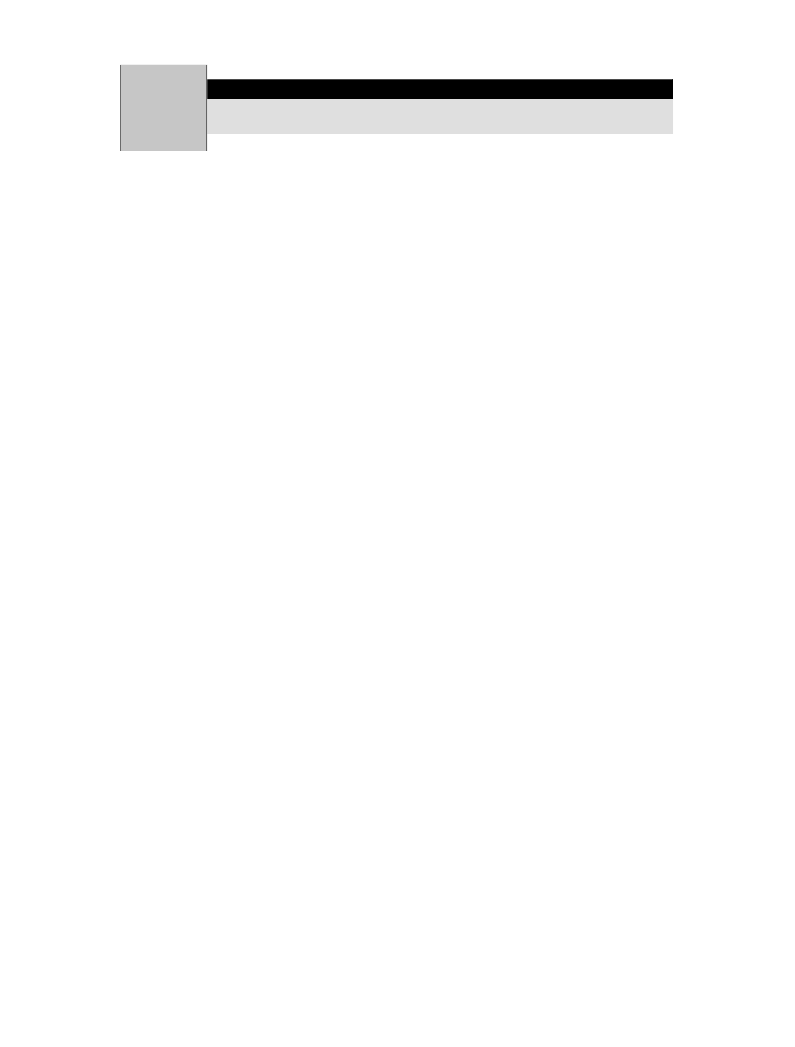 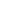 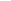 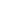 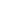 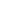 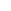 CHAPTER OUTLINE (continued)Powers of Congress 5. The Supreme Court ruled that the issuing of ___________________ _________________________ was a proper use of the ___________________________ power.6. Both the national government and the states can regulate _________________________________.II. Section 2: The Other Expressed Powers A. The Foreign Powers1. Only Congress can __________________ ____________.2. The ______________ ______________________ ______________________________ was meant to limit the President’s war-making powers. B. Domestic Powers1. A ________________________ gives a person the exclusive right to reproduce, publish, and sell his or her creative work.2. The power of _________________________ ________________________ gives the government the right to take private property for public use.III. Section 3: The Implied Powers A. The Necessary and Proper ClauseThe Necessary and Proper Clause is also known as the______________________ Clause because it has been stretched to give Congress broad powers. B. Strict versus Liberal Construction1. The _________________ __________________________ wanted Congress to use only the powers written into the Constitution.2. The _________________ __________________________ believed Congress should be able to expand its powers when needed.                                      Powers of Congress  C. The Implied Powers TodayEvery use of the implied powers must be based on one of the________________________ _____________________.IV. Section 4: The Nonlegislative Powers A. Amendments and Electoral Duties1. Congress has passed amendments to the Constitution by a two-thirds vote ______ times.2. If no presidential candidate receives a majority of electoral votes, the _______________________ selects the President from among the top three candidates.  B. Impeachment and Executive Powers1. The House has impeached two Presidents: _____________________ ______________________ and _________________ ______________________.2. After impeachment, ______________________ requires a two-thirds vote in the Senate. No President has ever been convicted.3. The Senate must approve __________________________ and ________________________ made by the President.4. One reason Congress may investigate a matter is to ________________ ______________________________ when writing new laws.